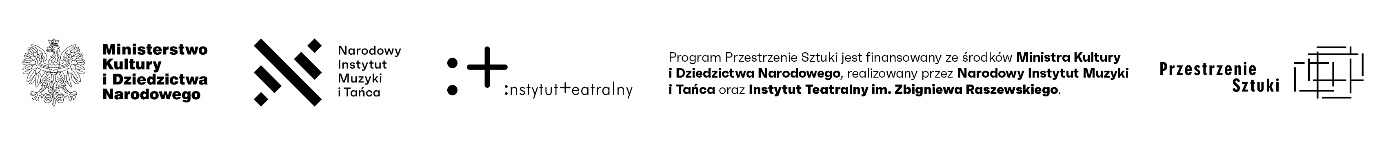 OPERATOR – KIELECKI TEATR TAŃCA – MIEJSKA INSTYTUCJA ARTYSTYCZNAOTWARTY NABÓR / OPEN CALLNA FUNKCJĘ PEDAGOGA TAŃCAKielecki Teatr Tańca – operator Programu Przestrzenie Sztuki w Kielcach oraz Teatr Lalki i Aktora „Kubuś” w Kielcach im. Stefana Karskiego (partner projektu pn. „Taniec w teatrze lalek”) zapraszają do współpracy pedagoga, specjalizującego się w ruchu i tanecznej ekspresji scenicznej.Celem naboru jest wyłonienie niezależnego pedagoga, która/y przeprowadzi warsztaty z ruchu scenicznego/ekspresji tanecznej – przeznaczone dla artystów instytucjonalnych, tj. aktorek i aktorów Teatru Lalki i Aktora „Kubuś” oraz tancerek i tancerzy Kieleckiego Teatru Tańca. Uczestnicy zajęć będą wymieniać się swoimi umiejętnościami (tancerze – ruchowymi, lalkarze – umiejętnościami animacji lalką). Projekt pn. „Taniec w teatrze lalek” ma na celu wymianę umiejętności między artystami różnych dziedzin sztuki: aktorami-lalkarzami oraz tancerzami, a przez to poszerzenie środków wyrazu o taniec i animację japońską lalką teatralną oraz skorzystanie instytucji z doświadczeń wyrazowych artystów niezależnych. Dodatkowym celem jest integracja artystów instytucjonalnych i niezależnych.Informacje szczegółowe:przewidywany ramy czasowe współpracy: od 2 listopada 2022 r. do 15 grudnia 2022 r. (konkretne terminy do ustalenia),czas trwania warsztatów: 3 lekcje x 90 minut, miejsce warsztatów: Kielecki Teatr Tańca, pl. Moniuszki 2 B w Kielcach,wiek uczestników warsztatów: 20 – 65 lat.Oferujemy:umowę o dzieło,honorarium za przygotowanie i przeprowadzenie autorskich warsztatów:  1440  brutto (słownie złotych : tysiąc czterysta czterdzieści).[ Organizacja i pokrycie kosztów dojazdu i zakwaterowania na czas warsztatów leży po stronie pedagoga.]Materiały do zgłoszenia:Aplikację zawierającą: wypełniony formularz zgłoszeniowy, opis proponowanych warsztatów (2000 – 3000 znaków), 1 zdjęcie portretowe prosimy nadsyłać na adrese-mail i.lato@ktt.pl. Dodatkowo prosimy dołączyć portfolio artystyczne z materiałami w postaci plików audio - video z szeroko pojętej dziedziny tańca plik lub link Vimeo / Youtube, które są rejestracją pracy wykonawczej lub pedagogicznej Osoby Zainteresowanej.Obowiązujący termin nadsyłania aplikacji: 26 października 2022 r., (środa) do godziny 23.59.Pedagog niezależny/a zostanie wybrany/a w trybie otwartego naboru poprzez 3-osobową Komisję, składającą się z 2 przedstawicieli Teatru Lalki i Aktora „Kubuś” w Kielcach im. Stefana Karskiego i 1 przedstawiciela Kieleckiego Teatru Tańca.Zapraszamy!Program Przestrzenie Sztuki jest finansowany ze środków Ministra Kultury, Dziedzictwa Narodowego, realizowany przez Narodowy Instytut Muzyki i Tańca oraz Instytut Teatralny im. Zbigniewa Raszewskiego.